PM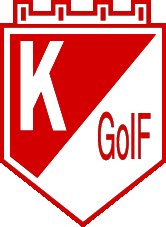 Onsdag 27 Februari 2019Klubbmästerskap i skidskytteVälkomna till klubbmästerskap i skidskytte. Tävlingen genomförs i all sin enkelhet med ledare och föräldrar som får hjälpa till. Den kommer köras I sprint med straffrundor. Preliminärt börjar inskjutning 17.30 och så kör vi alla klasser I ganska tät följd. Vi skulle tycka det var kul att alla är med och antingen kör tävlingsklass eller öppen klass.Tävlingsplats 		Kimstad GoIF Skidcenter, Krokhagen skidskyttearenaAnmälan 		Via länk till tidtagningssystemet NytaTime:	https://ext.nytatime.se/register/?race=QwQyzan4W6Ny8XZSd&l=se eller via mejl till Niclas Eklund: niclas.eklundh@siemens.comTävlingsform		Sprint m straffrundorKlasser		Tävlingsklasser		HD 10/11			HD 12/13			HD 14/15			HD16-21			Öppen klassSträckor		Pga av den osäkra väderprognosen och hur snötillgången så kommer sträckorna att meddelas på platsSkyttet		Ungdomar H/D 10-15 har sina vapen på mattanTävlande i klasserna H/D16- har sina vapen på ryggenVapen 		Skidskytteluftgevär	Varje skidskytteförening har med egna vapen till sina respektive i tävlingsklass.I öppen klass får man låna vapen Godkännande		Startlistor, resultatlistor och bilder från tävlingen kommer att publiceras på hemsidan www.kimstadgoif.nu. Genom er anmälan godkänner ni publiceringen.Omklädning	Omklädningsrum finns för ombyte och dusch.Kontakt		Sekretariat/Tidtagning: Niclas Eklund, 076-1053849, OBS! All tävlan sker på egen riskVarmt välkomna önskar 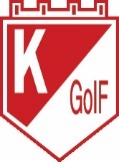 Kimstad GoIF – Skid & Motion